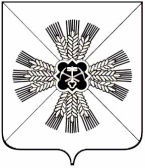 КЕМЕРОВСКАЯ ОБЛАСТЬАДМИНИСТРАЦИЯ ПРОМЫШЛЕННОВСКОГО МУНИЦИПАЛЬНОГО РАЙОНАПОСТАНОВЛЕНИЕот «05»июня 2018г. № 605-Ппгт. ПромышленнаяО внесении изменений в постановление администрации Промышленновского муниципального района от 28.12.2017                                                            № 1466-П «Об утверждении  муниципальной программы «Жилище в Промышленновском районе» на 2018-2020 годы»   В соответствии с решением Совета народных депутатов Промышленновского муниципального района от 26.04.2018 № 363 «О внесении изменений и дополнений в решение Совета народных депутатов Промышленновского муниципального района от 21.12.2017 № 340 «О районном бюджете Промышленновского муниципального района на 2018 год и на плановый период 2019 и 2020 годов», постановлением администрации Промышленновского муниципального района от 29.07.2016 № 684-П «Об утверждении порядка разработки, реализации и оценки эффективности муниципальных программ, реализуемых за счет средств районного бюджета», в целях выполнения мероприятий по комплексному решению проблем развития жилищной сферы, обеспечивающему доступность жилья для различных категорий граждан, безопасные и комфортные условия проживания в Промышленновском муниципальном районе:        1. Внести в постановление администрации Промышленновского муниципального района от 28.12.2017 № 1466-П «Об утверждении муниципальной программы «Жилище в Промышленновском районе» на 2018-2020 годы» следующие изменения:1.1. В паспорте муниципальной программы «Жилище в Промышленновском районе» на 2018-2020 годы (далее – муниципальная программа)  в строке «Объем и источники финансирования муниципальной программы в целом и с разбивкой по годам её реализации» в строке: «Всего средств за 2018-2020 годы» сумму «32883,1» заменить суммой «36661,1»; в строке: «Всего средств за 2018 год» сумму «16543,1» заменить суммой «20321,1»;  в строке: «Из средств районного бюджета на 2018 год» сумму «11320,0» заменить суммой «14320,0»;  1.2. Раздел 4 «Ресурсное обеспечение реализации программы «Жилище в Промышленновском районе» на 2018-2020 годы» муниципальной программы утвердить в новой редакции согласно приложению к настоящему постановлению.2. Постановление подлежит обнародованию на официальном сайте администрации Промышленновского муниципального района.3. Контроль за исполнением настоящего постановления возложить                 на первого заместителя главы Промышленновского муниципального района В.Е. Сереброва.4. Постановление вступает в силу со дня подписания. Исп. Н.Г. Малышев Тел. 7-42-144. Ресурсное обеспечение реализации программы  «Жилище в Промышленновском районе» на 2018-2020 годыГлаваПромышленновского муниципального районаД.П. ИльинПРИЛОЖЕНИЕк постановлениюадминистрации Промышленновскогомуниципального района        от 05 июня 20 18г. № 605-П№ п/пНаименование муниципальной программы, подпрограммы, основного мероприятия, мероприятияИсточник финансированияОбъем финансовых ресурсов, тыс. рублейОбъем финансовых ресурсов, тыс. рублейОбъем финансовых ресурсов, тыс. рублей№ п/пНаименование муниципальной программы, подпрограммы, основного мероприятия, мероприятияИсточник финансирования2018 год2019 год2020 год123456Муниципальная  программа«Жилище в Промышленновском районе» на 2018-2020 годыВсего20321,18170,08170,0Муниципальная  программа«Жилище в Промышленновском районе» на 2018-2020 годырайонный бюджет 14320,08170,08170,0Муниципальная  программа«Жилище в Промышленновском районе» на 2018-2020 годыиные не запрещенные законодательством источники:Муниципальная  программа«Жилище в Промышленновском районе» на 2018-2020 годыфедеральный бюджет 1619,50,00,0Муниципальная  программа«Жилище в Промышленновском районе» на 2018-2020 годыобластной  бюджет4381,60,00,0Муниципальная  программа«Жилище в Промышленновском районе» на 2018-2020 годысредства бюджетов государственных внебюджетных фондов Муниципальная  программа«Жилище в Промышленновском районе» на 2018-2020 годысредства юридическихи физических лиц0,00,00,01. Подпрограмма «Доступное и комфортное жилье»Всего7201,11200,01200,0районный бюджет     1200,01200,01200,0иные не запрещенные законодательством источники:федеральный бюджет    1190,10,00,0123456областной бюджет4033,00,00,0средства бюджетов государственных внебюджетных фондов 0,00,00,0средства юридическихи физических лиц0,00,00,01.1.Мероприятие: софинансирование строительства (приобретения) жильяВсего1200,01200,01200,0районный бюджет     1200,01200,01200,0иные не запрещенные законодательством источники:федеральный бюджет    429,40,00,0областной бюджет348,60,00,0средства бюджетов государственных внебюджетных фондов 0,00,00,0средства юридическихи физических лиц0,00,00,01234561.2.Мероприятие: Осуществление полномочий по обеспечению жильем отдельных категорий граждан, установленных Федеральным законом от 12.01.1995                  №  5-ФЗ                    «О ветеранах»,            в соответствии с Указом Президента  Российской Федерации от 07.05.2008 № 714 «Об обеспечении жильем ветеранов Великой Отечественной войны 1941-1945 годов»Всего1190,10,00,0районный бюджет     0,00,00,0иные не запрещенные законодательством источники:0,00,00,0федеральный бюджет    1190,10,00,0областной бюджет0,00,00,0средства бюджетов государственных внебюджетных фондов 0,00,00,0средства юридическихи физических лиц0,00,00,0123456средства бюджетов государственных внебюджетных фондов 0,00,00,0средства юридическихи физических лиц0,00,00,0средства юридическихи физических лиц0,00,00,01.3.Мероприятие: Обеспечение жильем социальных категорий граждан, установленных законодательством Кемеровской области Всего4033,00,00,01.3.Мероприятие: Обеспечение жильем социальных категорий граждан, установленных законодательством Кемеровской области районный бюджет     0,00,00,01.3.Мероприятие: Обеспечение жильем социальных категорий граждан, установленных законодательством Кемеровской области иные не запрещенные законодательством источники:0,00,00,01.3.Мероприятие: Обеспечение жильем социальных категорий граждан, установленных законодательством Кемеровской области федеральный бюджет    0,00,00,01.3.Мероприятие: Обеспечение жильем социальных категорий граждан, установленных законодательством Кемеровской области областной бюджет4033,00,00,01.3.Мероприятие: Обеспечение жильем социальных категорий граждан, установленных законодательством Кемеровской области средства бюджетов государственных внебюджетных фондов 1.3.Мероприятие: Обеспечение жильем социальных категорий граждан, установленных законодательством Кемеровской области средства юридическихи физических лиц0,00,00,01.3.Мероприятие: Обеспечение жильем социальных категорий граждан, установленных законодательством Кемеровской области средства бюджетов государственных внебюджетных фондов 0,00,00,01.3.Мероприятие: Обеспечение жильем социальных категорий граждан, установленных законодательством Кемеровской области средства юридическихи физических лиц0,00,00,01.3.Мероприятие: Обеспечение жильем социальных категорий граждан, установленных законодательством Кемеровской области средства юридическихи физических лиц0,00,00,02.Подпрограмма «Развитие градостроительной деятельности»Всего13120,06970,06970,02.Подпрограмма «Развитие градостроительной деятельности»районный бюджет13120,06970,06970,0123456иные не запрещенные законодательством источники:федеральный бюджетобластной бюджет0,00,00,0средства бюджетов государственных внебюджетных фондов   средства юридическихи физических лиц2.1Мероприятие:Переселение граждан из аварийного жилищного фонда   Всего              0,00,00,02.1Мероприятие:Переселение граждан из аварийного жилищного фондарайонный бюджет     0,00,00,02.1Мероприятие:Переселение граждан из аварийного жилищного фондаиные не запрещенные законодательством источники:0,00,00,02.1Мероприятие:Переселение граждан из аварийного жилищного фондафедеральный бюджет    0,00,00,02.1Мероприятие:Переселение граждан из аварийного жилищного фондаобластной бюджет0,00,00,02.1Мероприятие:Переселение граждан из аварийного жилищного фондасредства бюджетов государственных внебюджетных фондов 0,00,00,02.1Мероприятие:Переселение граждан из аварийного жилищного фондасредства юридическихи физических лиц0,00,00,02.2.Мероприятие: Техническое обследование и снос ветхих и аварийных домовВсего500,0500,0500,02.2.Мероприятие: Техническое обследование и снос ветхих и аварийных домоврайонный бюджет     500,0500,0500,02.2.Мероприятие: Техническое обследование и снос ветхих и аварийных домовиные не запрещенные законодательством источники:0,00,00,02.2.Мероприятие: Техническое обследование и снос ветхих и аварийных домовфедеральный бюджет    0,00,00,02.2.Мероприятие: Техническое обследование и снос ветхих и аварийных домовобластной бюджет0,00,00,02.2.Мероприятие: Техническое обследование и снос ветхих и аварийных домовсредства бюджетов государственных внебюджетных фондов 0,00,00,01234562.3.Мероприятие: Разработка проекта планировки и проекта межевания территории поселенияВсего300,0150,0150,02.3.Мероприятие: Разработка проекта планировки и проекта межевания территории поселениярайонный бюджет                     300,0150,0150,02.3.Мероприятие: Разработка проекта планировки и проекта межевания территории поселенияиные не запрещенные законодательством источники:0,00,00,02.3.Мероприятие: Разработка проекта планировки и проекта межевания территории поселенияфедеральный бюджет    0,00,00,02.3.Мероприятие: Разработка проекта планировки и проекта межевания территории поселенияобластной бюджет0,00,00,02.3.Мероприятие: Разработка проекта планировки и проекта межевания территории поселениясредства бюджетов государственных внебюджетных фондов 0,00,00,02.3.Мероприятие: Разработка проекта планировки и проекта межевания территории поселениясредства юридическихи физических лиц0,00,00,02.4.Мероприятие: Разработка генерального плана поселенияВсего                  1800,01800,01800,02.4.Мероприятие: Разработка генерального плана поселениярайонный бюджет     1800,01800,01800,02.4.Мероприятие: Разработка генерального плана поселенияиные не запрещенные законодательством источники:0,00,00,02.4.Мероприятие: Разработка генерального плана поселенияфедеральный бюджет    0,00,00,02.4.Мероприятие: Разработка генерального плана поселенияобластной бюджет0,00,00,02.4.Мероприятие: Разработка генерального плана поселениясредства бюджетов государственных внебюджетных фондов 0,00,00,02.4.Мероприятие: Разработка генерального плана поселениясредства юридическихи физических лиц0,00,00,02.5.Мероприятие: Актуализация правил землепользования и застройки поселенияВсего                  500,0500,0500,02.5.Мероприятие: Актуализация правил землепользования и застройки поселениярайонный бюджет     500,0500,0500,02.5.Мероприятие: Актуализация правил землепользования и застройки поселенияиные не запрещенные законодательством источники:0,00,02.5.Мероприятие: Актуализация правил землепользования и застройки поселенияфедеральный бюджет    0,00,00,02.5.Мероприятие: Актуализация правил землепользования и застройки поселенияобластной бюджет0,00,00,0123456средства бюджетов государственных внебюджетных фондов 0,00,00,0средства юридическихи физических лиц0,00,00,02.6.Мероприятие: Актуализация схемы территориального планированияВсего                  500,0500,0500,02.6.Мероприятие: Актуализация схемы территориального планированиярайонный бюджет     500,0500,0500,02.6.Мероприятие: Актуализация схемы территориального планированияиные не запрещенные законодательством источники:0,00,00,02.6.Мероприятие: Актуализация схемы территориального планированияфедеральный бюджет    0,00,00,02.6.Мероприятие: Актуализация схемы территориального планированияобластной бюджет0,00,00,02.6.Мероприятие: Актуализация схемы территориального планированиясредства бюджетов государственных внебюджетных фондов 0,00,00,02.6.Мероприятие: Актуализация схемы территориального планированиясредства юридическихи физических лиц0,00,00,02.7.Мероприятие: Кадастровые работыВсего                  1500,01500,01500,02.7.Мероприятие: Кадастровые работырайонный бюджет     1500,01500,01500,02.7.Мероприятие: Кадастровые работыиные не запрещенные законодательством источники:0,00,00,02.7.Мероприятие: Кадастровые работыфедеральный бюджет    0,00,00,02.7.Мероприятие: Кадастровые работыобластной бюджет0,00,00,02.7.Мероприятие: Кадастровые работысредства бюджетов государственных внебюджетных фондов 0,00,00,0123456средства юридическихи физических лиц0,00,00,02.8.Мероприятие: Перевод муниципальных услуг в электронный видВсего                  0,00,00,02.8.Мероприятие: Перевод муниципальных услуг в электронный видрайонный бюджет     20,020,020,02.8.Мероприятие: Перевод муниципальных услуг в электронный видиные не запрещенные законодательством источники:20,020,020,02.8.Мероприятие: Перевод муниципальных услуг в электронный видфедеральный бюджет    0,00,00,02.8.Мероприятие: Перевод муниципальных услуг в электронный видобластной бюджет0,00,00,02.8.Мероприятие: Перевод муниципальных услуг в электронный видсредства бюджетов государственных внебюджетных фондов 0,00,00,02.8.Мероприятие: Перевод муниципальных услуг в электронный видсредства юридическихи физических лиц0,00,00,02.9.Мероприятие:Строительство и реконструкция жилья для муниципальных нуждВсего                  5737,40,00,02.9.Мероприятие:Строительство и реконструкция жилья для муниципальных нуждрайонный бюджет     5737,40,00,02.9.Мероприятие:Строительство и реконструкция жилья для муниципальных нуждиные не запрещенные законодательством источники:0,00,00,02.9.Мероприятие:Строительство и реконструкция жилья для муниципальных нуждфедеральный бюджет    0,00,00,02.9.Мероприятие:Строительство и реконструкция жилья для муниципальных нуждобластной бюджет0,00,00,02.9.Мероприятие:Строительство и реконструкция жилья для муниципальных нуждсредства бюджетов государственных внебюджетных фондов 0,00,00,0123456средства юридическихи физических лиц0,00,00,02.10.Мероприятия:Проектирование многоквартирных жилых домов, мансард, прочих объектов; устройство и технологическое присоединение инженерных сетейВсего2262,62000,02000,02.10.Мероприятия:Проектирование многоквартирных жилых домов, мансард, прочих объектов; устройство и технологическое присоединение инженерных сетейрайонный бюджет     2262,62000,02000,02.10.Мероприятия:Проектирование многоквартирных жилых домов, мансард, прочих объектов; устройство и технологическое присоединение инженерных сетейиные не запрещенные законодательством источники:0,00,00,02.10.Мероприятия:Проектирование многоквартирных жилых домов, мансард, прочих объектов; устройство и технологическое присоединение инженерных сетейфедеральный бюджет    0,00,00,02.10.Мероприятия:Проектирование многоквартирных жилых домов, мансард, прочих объектов; устройство и технологическое присоединение инженерных сетейобластной бюджет0,00,00,02.10.Мероприятия:Проектирование многоквартирных жилых домов, мансард, прочих объектов; устройство и технологическое присоединение инженерных сетейсредства бюджетов государственных внебюджетных фондов 0,00,00,02.10.Мероприятия:Проектирование многоквартирных жилых домов, мансард, прочих объектов; устройство и технологическое присоединение инженерных сетейсредства юридическихи физических лиц0,00,00,02.10.Мероприятия:Проектирование многоквартирных жилых домов, мансард, прочих объектов; устройство и технологическое присоединение инженерных сетейсредства бюджетов государственных внебюджетных фондов 0,00,00,02.10.Мероприятия:Проектирование многоквартирных жилых домов, мансард, прочих объектов; устройство и технологическое присоединение инженерных сетейсредства юридическихи физических лиц0,00,00,02.10.Мероприятия:Проектирование многоквартирных жилых домов, мансард, прочих объектов; устройство и технологическое присоединение инженерных сетейсредства юридическихи физических лиц0,00,00,0средства юридическихи физических лиц0,00,00,01234562.11.Реализация мероприятий федеральной целевой программы «Устойчивое развитие сельских территорий на 2014-2017 годы и на период до 2020 года»Всего0,00,00,02.11.Реализация мероприятий федеральной целевой программы «Устойчивое развитие сельских территорий на 2014-2017 годы и на период до 2020 года»районный бюджет     0,00,00,0Реализация мероприятий федеральной целевой программы «Устойчивое развитие сельских территорий на 2014-2017 годы и на период до 2020 года»иные не запрещенные законодательством источники:0,00,00,0Реализация мероприятий федеральной целевой программы «Устойчивое развитие сельских территорий на 2014-2017 годы и на период до 2020 года»федеральный бюджет    0,00,00,0Реализация мероприятий федеральной целевой программы «Устойчивое развитие сельских территорий на 2014-2017 годы и на период до 2020 года»областной бюджет0,00,00,0Реализация мероприятий федеральной целевой программы «Устойчивое развитие сельских территорий на 2014-2017 годы и на период до 2020 года»средства бюджетов государственных внебюджетных фондов 0,00,00,0Реализация мероприятий федеральной целевой программы «Устойчивое развитие сельских территорий на 2014-2017 годы и на период до 2020 года»средства юридическихи физических лиц0,00,00,0Реализация мероприятий федеральной целевой программы «Устойчивое развитие сельских территорий на 2014-2017 годы и на период до 2020 года»средства бюджетов государственных внебюджетных фондов 0,00,00,0Реализация мероприятий федеральной целевой программы «Устойчивое развитие сельских территорий на 2014-2017 годы и на период до 2020 года»средства юридическихи физических лиц0,00,00,0Реализация мероприятий федеральной целевой программы «Устойчивое развитие сельских территорий на 2014-2017 годы и на период до 2020 года»средства юридическихи физических лиц0,00,00,0Первый заместитель главыПромышленновского муниципального районаВ.Е. Серебров